YEAR 6 HOLIDAY HOMEWORKDUE IN 6th September 2022YEAR 6 HOLIDAY HOMEWORKDUE IN 6th September 2022YEAR 6 HOLIDAY HOMEWORKDUE IN 6th September 2022History topic homeworkNext term our topic will be World War II and we will be focusing in particular on the Battle of Britain (1994). To kick start our topic, we would like you to complete one of the followingTalk to someone who remembers the war or anyone who fought in the war. Research– James Harry Lacey (Ginger). 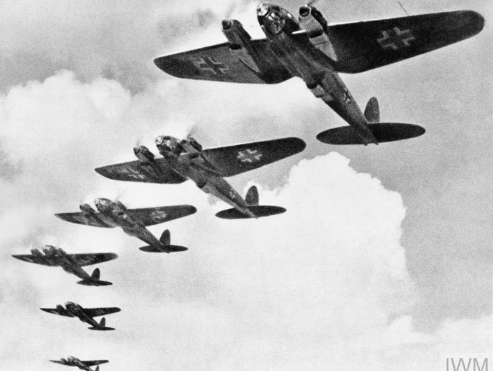 Be prepared to share your ideas with your class teacher when you return back!MathsLots of Times Table Rock Stars to prepare us for September.Practise your Key Instant Recall Facts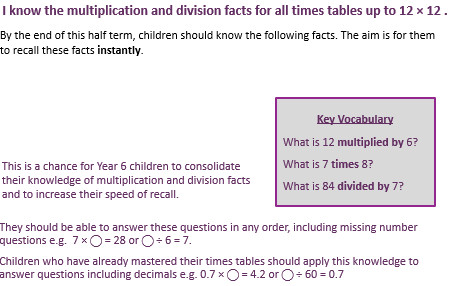 